Спортивный досуг «Весёлые эстафеты» в старшей группеЦель: повысить интерес к физической культуре и здоровому образу жизни.Задачи:- Активизировать двигательную деятельность детей, развивать быстроту, ловкость, координацию движений, ориентировку в пространстве- Прививать любовь к спорту и физической культуре;- Развивать выдержку и внимание в играх и эстафетах;- Создать радостное эмоциональное настроение.ХодДети выходят под марш и строятся на спортивной площадке детского сада.Ведущий: - Здравствуйте, участники! Здравствуйте, болельщики! Здравствуйте, уважаемое жюри! Очень рады видеть всех на спортивных соревнованиях! Я не зря сейчас с вами поздоровалась, так как слово «здравствуйте» означает пожелание каждому из вас здоровья.- Ребята, а для того чтобы быть здоровым, что нужно делать и чем заниматься? Ответы детей.Молодцы, ребята, а теперь давайте послушаем стихи о физкультуре.1. Чтоб здоровым быть сполнаФизкультура всем нужна.Для начала по порядку-Утром сделаем зарядку!И без всякого сомненьяЕсть хорошее решенье –Бег полезен и играЗанимайся детвора!2. Чтоб успешно развиватьсяНужно спортом заниматьсяОт занятий физкультуройБудет стройная фигураНам полезно без сомненьяВсе, что связано с движеньем.3. Спортивные люди – они так красивыВ них столько энергии, бодрости, силы.Ты хочешь на них быть хоть каплю похожим?Лишь спорт тебе в этом отлично поможет4. Здоровье усилит, успехов прибавитОт скуки, безделья тебя он избавит.Поверь ты в себя и добейся высотО чем ты мечтал, даст тебе только спорт.Ведущий: - Ребята желаем каждой команде не только побед, но и бодрого настроения в течение всех состязаний, а также, чтобы участие в эстафетах стало полезным в укреплении вашего здоровья. Но любые спортивные дистанции начинаются с разминки. Мы тоже не будем отставать от традиций и сделаем музыкальную разминку. Повторяйте за мной и не забывайте улыбаться, ведь улыбка тоже укрепляет наше здоровье и помогает настроиться на победное настроение.Музыкальная разминкаВедущий: - Молодцы! Ну, что ж, разогрелись и пора нам переходить к самому интересному - эстафетам! Команды, приготовиться к забегам, занять свои места!Под музыку команды выходят на площадку и строятся в колонны (название и девиз команды)Ведущий:Чтоб проворным стать атлетомПроведем мы эстафеты.Будем бегать быстро, дружноПобедить нам очень нужно!Да пора нам определить, чья команда сильнее.Ведущий: – Быстроту и ловкость, а также правильность выполнения эстафет будет оценивать компетентное жюри: ___Поприветствуем их! (звучат аплодисменты)Эстафеты1. Эстафета «Извилистый бег». Спортивное оборудование: кегли. Исходная позиция команды: в колонну по одному.Правила эстафеты: по команде ведущего участники по очереди бегут по заданной дистанции, оббегая змейкой кегли туда и обратно. Победившей считается команда, первой справившейся с заданием.2. Эстафета «Пройди и не урони» - двое детей, стоя, лицом друг к другу, без помощи рук зажимают шар между грудью и стараются пройти до кегли и вернуться обратно.3. Эстафета "Бег с тремя мячами" На линии старта первый участник берёт удобным образом 3 мяча (футбольный, волейбольный и баскетбольный). По сигналу бежит с ними до поворотного флажка и складывает возле него мячи. Назад он возвращается пустой. Следующий участник бежит пустым до лежащих мячей, поднимает их, возвращается с ними назад к команде и, не добегая 1 метра, кладёт их на землю.Ведущий: Приглашаю участников показать свою смекалку – отгадать загадки о спорте.Михаил играл в футболИ забил в ворота (Гол) .Просыпаюсь утром раноВместе с солнышком румянымЗаправляю я кроватку,Быстро делаю … (Зарядку) .Упадет – поскачет,Ударишь не плачет,Он всегда несется вскачь,Разноцветный круглый (Мяч)На снегу две полосы,Удивились две лисы,Подошла одна поближе:Здесь гуляли чьи-то (Лыжи)Мне загадку загадили:Это что за чудеса?Руль, седло и две педали,Два блестящих колеса.У загадки есть ответ,Это мой (Велосипед)Каждый вечер я иду,Рисовать круги на льду,Только не карандашамиА блестящими … (Коньками)Вы подумайте, ребятки.На чем спортсмены – мастераСкачут с самого утра?И с разбегу и на месте,И двумя ногами вместеСаши, Лены и НаталкиКрутят весело … (Скакалки)Силачом я стать хочу,Прихожу я к силачу:Расскажите вот о чем –Как вы стали силачом?Улыбнулся он в ответ:Очень просто. Много летЕжедневно встав с постелиПоднимаю я … (Гантели)4. Эстафета «По кочкам». Прыжки из обруча в обруч (3 обруча на расстоянии 1м друг от друга) .5. Эстафета «Перенеси воду». (Перенести воду из ведра в таз) .6. Эстафета «Переправа». Добежать до кегли; пролезть в обруч и бегом вернуться обратно.Ведущий: Молодцы ребята, справились с заданиями, а сейчас мы попросим жюри подсчитать результаты соревнований.А мы пока поиграем в игру: «Да, нет».Каша вкусная едаЭто нам полезно? (Да)Лук зеленый иногдаНам полезен дети? (Да)В луже грязная водаНам полезна иногда? (Нет)Щи - отличная едаЭто нам полезно? (Да)Мухоморный суп всегда –Это нам полезно? (Нет)Фрукты – просто красота!Это нам полезно? (Да)Грязных ягод иногдаСъесть полезно, детки? (Нет)Овощей растет гряда.Овощи полезны? (Да)Сок, компотик иногдаНам полезны, дети? (Да)Съесть мешок большой конфетЭто вредно, дети? (Да)Лишь полезная едаНа столе у нас всегда!Ведущий: Вот наступил самый приятный и волнующий момент, и мы предоставляем слово для подведения итогов соревнований председателю жюри.Объявление результатов, награждение участников всех команд грамотами и призами.Ведущий: А сейчас наши замечательные спортсмены совершат Круг почета.Звучит марш. Круг почета.Ведущий: Сегодня на наших соревнованиях нет проигравших – выиграли все, т. к. соревнования помогли детям подружиться со спортом. Победила дружба. А дружба, как известно, начинается с улыбки. Так давайте, подарим друг другу и нашим гостям самую добрую, какую только можно улыбку и споем песню.Песня «Улыбка»Ведущий: Закончились соревнования, но дружба дошкольников с физкультурой продолжается.Пусть как цветыВ краю родномРастут ребята наши,Пусть будут крепче с каждым днемИ с каждым годом краше. До свидания!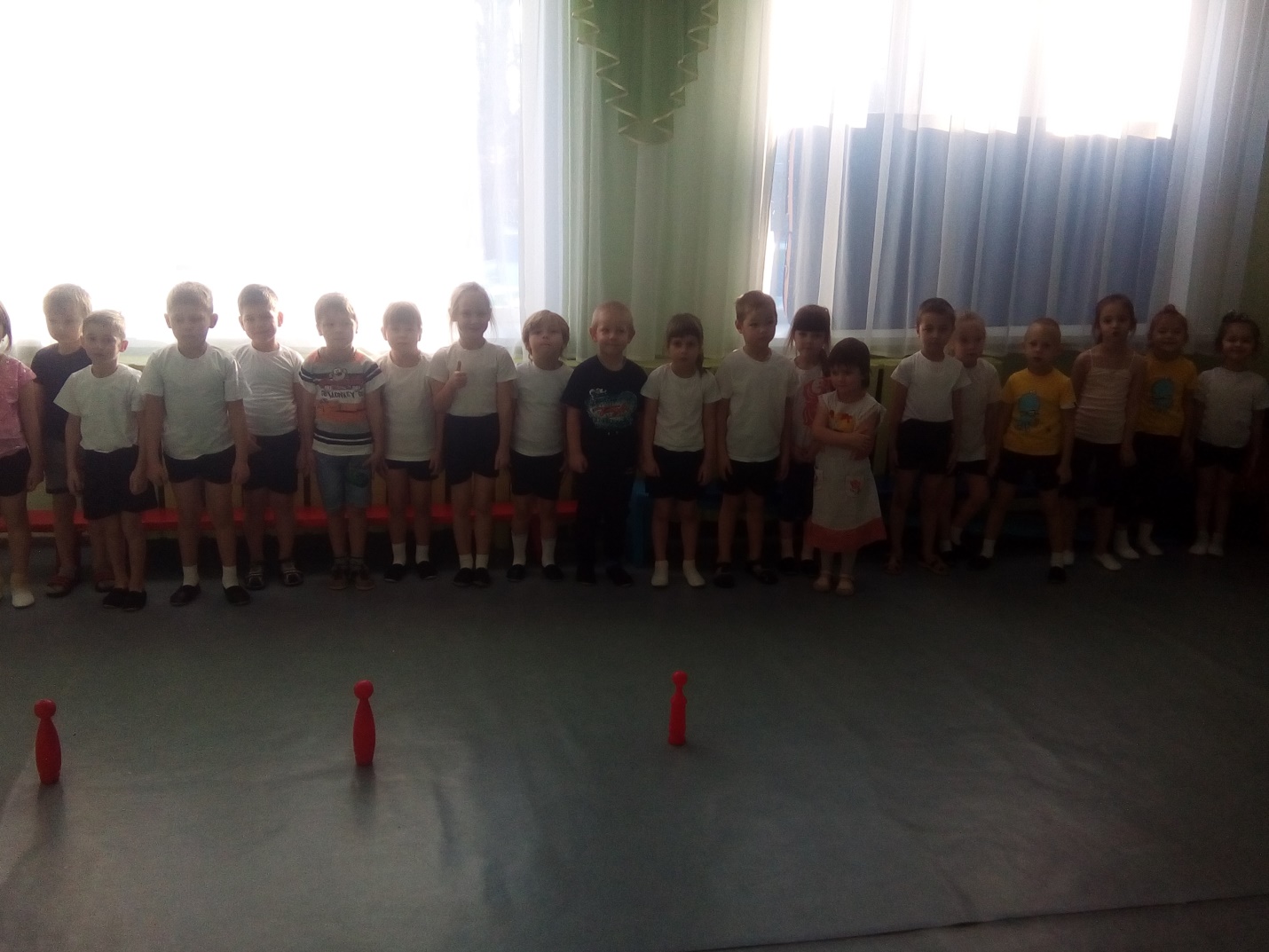 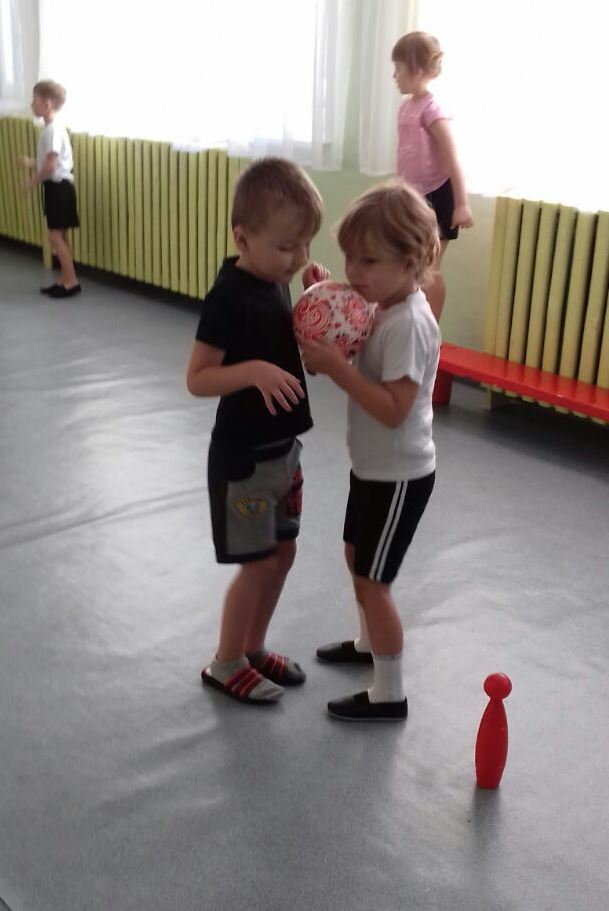 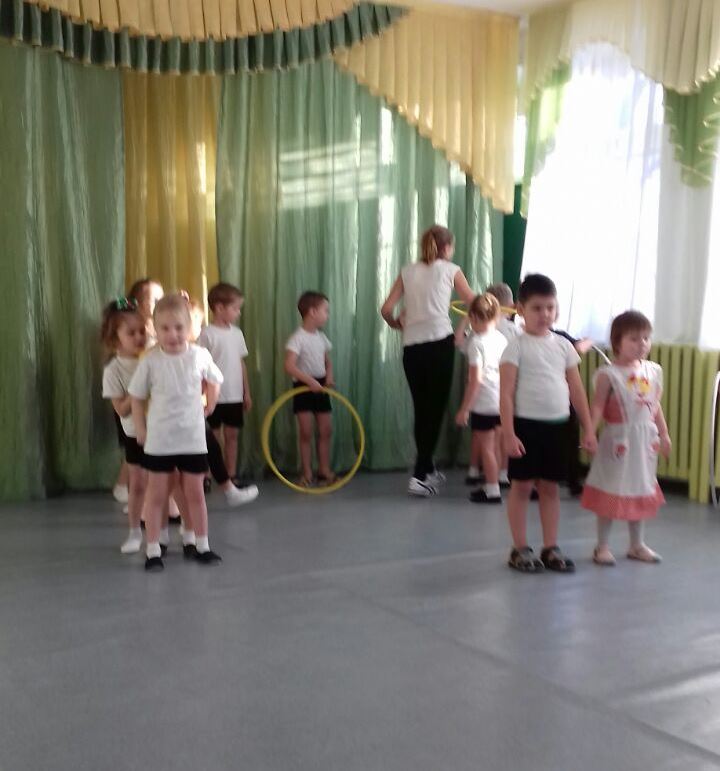 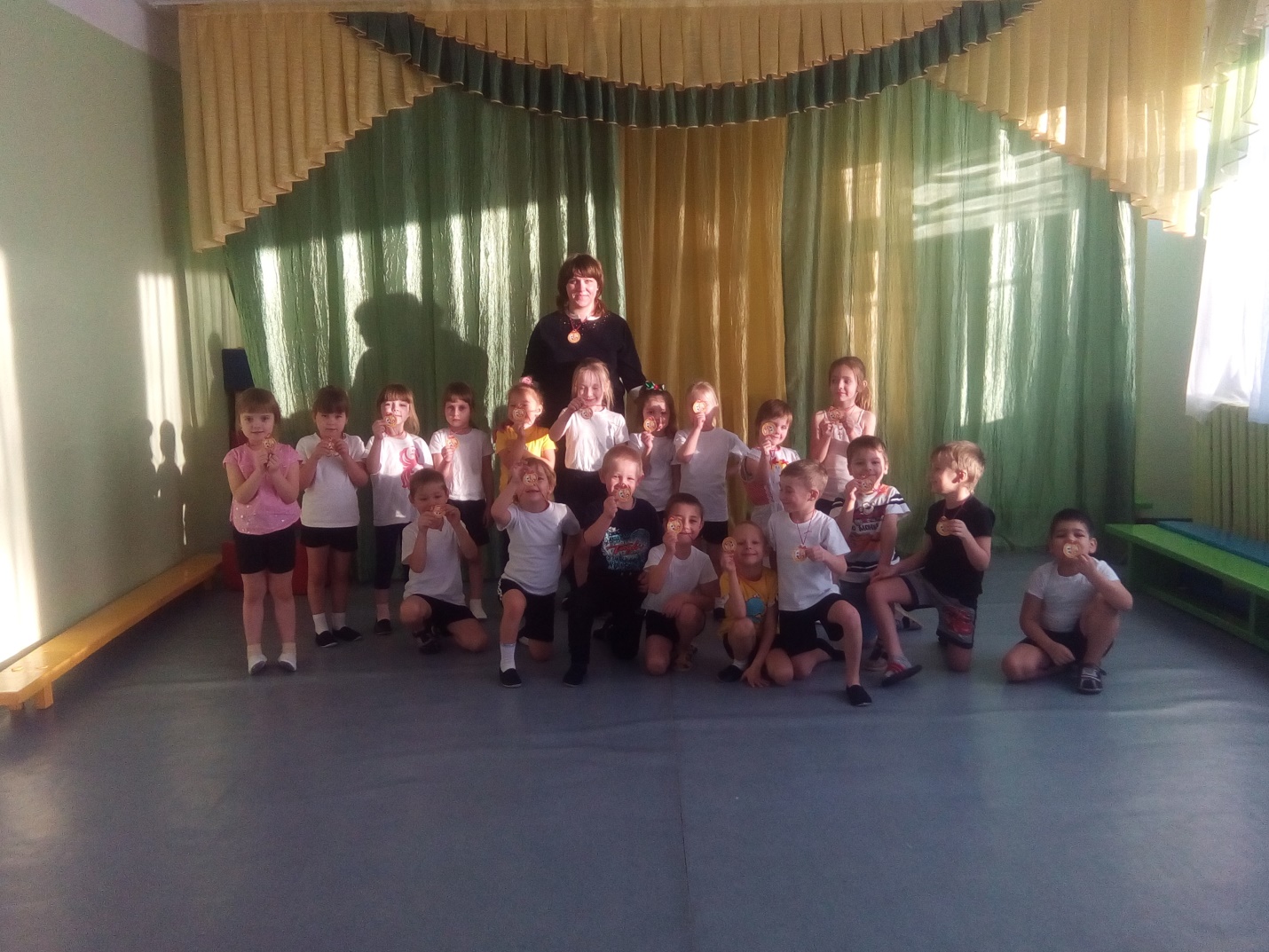 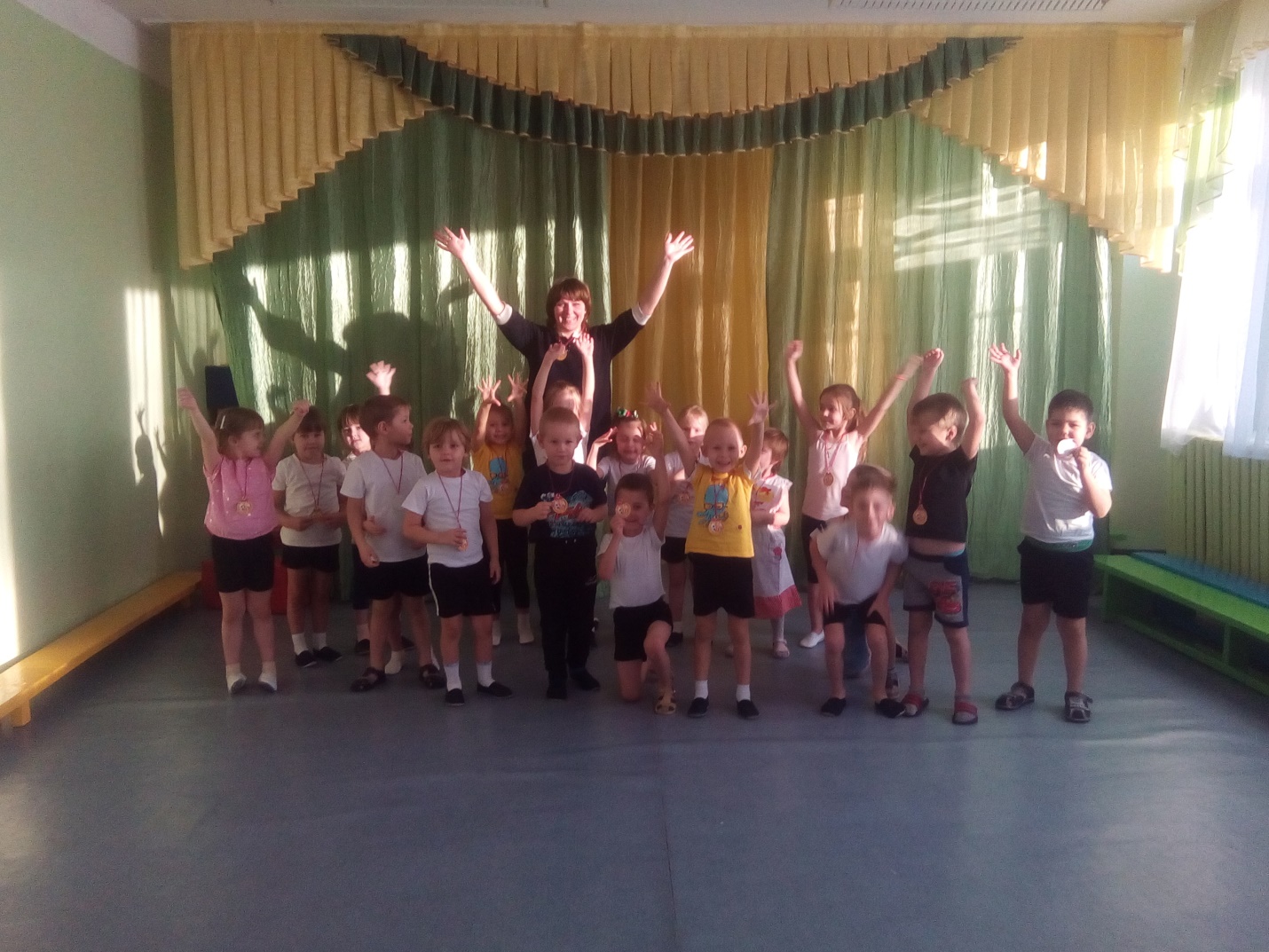 